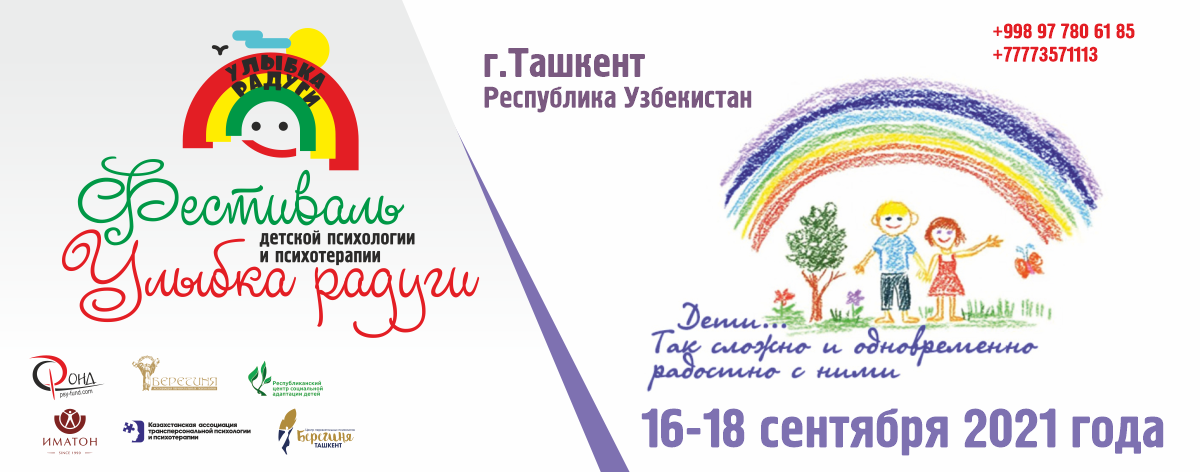 СПИКЕРУ  ФЕСТИВАЛЯ  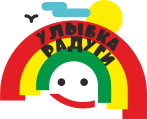 КОМУ: ________________________ОТ КОГО: ОРГАНИЗАЦИОННЫЙ  КОМИТЕТ  ФЕСТИВАЛЯПРИГЛАШЕНИЕУважаемая (ый) ________________________________!        Приглашаем Вас принять участие в составе спикеров  5 – го Фестиваля детской практической психологии и психотерапии «Улыбка радуги». ДАТА И МЕСТО  ПРОВЕДЕНИЯ: 16-18  СЕНТЯБРЯ 2021, город Ташкент  Республика УзбекистанФОРМАТ МЕРОПРИЯТИЯ: очное участиеВ ПРОГРАММЕ:Дискуссионные группы,  игры, мастер-классы, презентации от выдающихся мастеров практической психологии и психотерапии Арт – терапия. Рисование. Гипнотерапия в работе с детьми. Музыкальная терапия поющими чашами. Трансформационные игры. Куклатерапия. Сказкатерапия. МАК в работе детского психолога. Приемы стабилизации эмоционального состояния беременных. Детские страхи. Правополушарное рисование. Мандалатерапия с беременными. Презентации от выдающихся мастеров практической психологии и психотерапииЦеремония награждения по номинациямВыставка детских рисунков и поделокЗнакомство с  достопримечательностями Узбекистана АВТОР И КУРАТОР ФЕСТИВАЛЯ: Терентьева Ирина, кандидат политических наук, психолог, директор  центра практической психологии и психотерапии «Фонд» город Алматы   Республика Казахстан,   www.psy-fund.com;  +7 777 357 11 13  psyirina@mail.ru  www.psy-fund.com  skype    irina1104196ОРГАНИЗАТОР ФЕСТИВАЛЯ: Постоева Наталия, бакалавр психологии, психолог – сексолог, перинатальный психолог, Руководитель Ассоциации  перинатальных психологов и психотерапевтов Республики Казахстан «Берегиня», Президент Казахстанской ассоциации трансперсональной психологии и психотерапии www.psy-amours.com +77776886809 postoeva_nata@list.ruПАРТНЕРЫ ФЕСТИВАЛЯ :    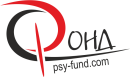 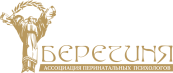 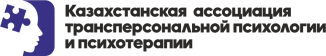 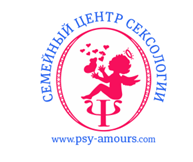 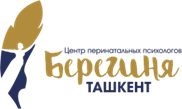 ОФИЦИАЛЬНЫЕ ПАРТНЕРЫ И ОРГАНИЗАТОРЫ  ФЕСТИВАЛЯ: Республиканский центр социальной адаптации и реабилитации детей, г. Ташкент, Узбекистан, www.rcsad.uz , +998 71 281 49 53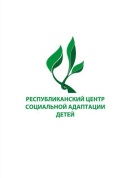 ОФИЦИАЛЬНЫЙ ПАРТНЕР  ФЕСТИВАЛЯ: Институт практической психологии «Иматон»  г. Санкт-Петербург, Россия,  https://www.imaton.ru/ 8 (812) 320-05-21,  Учрежден Институтом психологии Российской академии наук в 1998 году.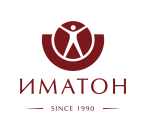 КОНТАКТНЫЕ ТЕЛЕФОНЫ:   +7 777 688 68 09    +998 97 780 61 85   +998 90 992 02 90ОФИЦИАЛЬНЫЙ САЙТ  ФЕСТИВАЛЯ:  www.psy-fund.com   www.psy-amours.com  почта  postoeva_nata@list.ruДАТА ПРОВЕДЕНИЯ:  16-18 сентября 2021 г. ФОРМАТ МЕРОПРИЯТИЯ: очное участие МЫ В СОЦИАЛЬНЫХ СЕТЯХ: https://www.instagram.com/festulybka.radugi?r=nametaghttps://www.facebook.com/pages/category/Festival/festulybka.radugi/posts/	Директор центра практической психологии и психотерапии «ФОНД», город Алматы ____________________И. Б. Терентьева Руководитель Ассоциации перинатальных психологов и психотерапевтов  «Берегиня», город Алматы ____ _________________Н. В. Постоева  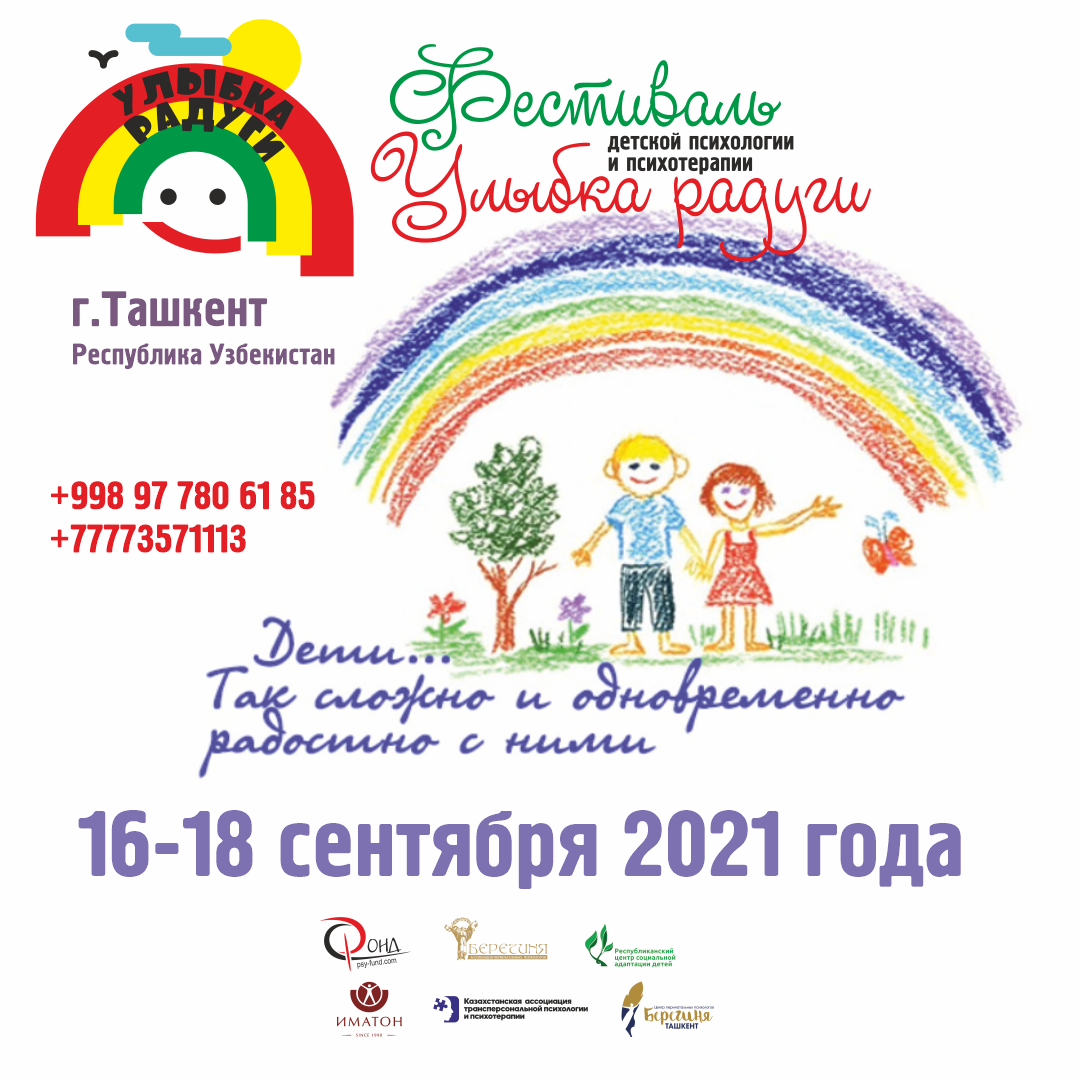 